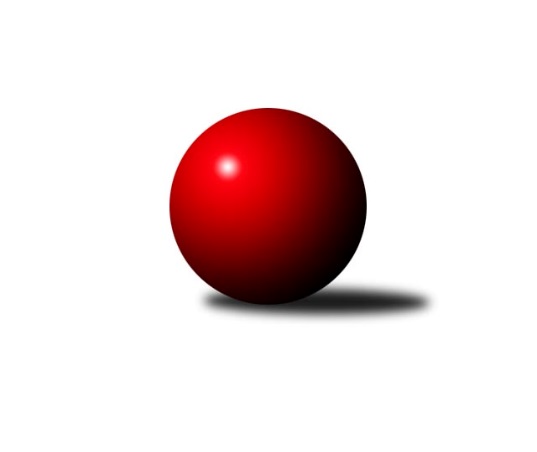 Č.26Ročník 2018/2019	7.4.2019Nejlepšího výkonu v tomto kole: 2842 dosáhlo družstvo: SK Podlužan Prušánky CJihomoravský KP1 jih 2018/2019Výsledky 26. kolaSouhrnný přehled výsledků:TJ Sokol Vracov B	- TJ Jiskra Kyjov	5.5:2.5	2521:2490	6.5:5.5	5.4.TJ Sokol Šanov B	- TJ Lokomotiva Valtice B	5:3	2586:2503	7.0:5.0	5.4.SK Podlužan Prušánky C	- KC Hodonín	8:0	2842:2469	12.0:0.0	7.4.Tabulka družstev:	1.	SK Podlužan Prušánky B	18	12	2	4	92.0 : 52.0 	116.5 : 99.5 	 2583	26	2.	KK Vyškov C	18	12	1	5	86.5 : 57.5 	122.5 : 93.5 	 2560	25	3.	TJ Sokol Vážany	18	10	0	8	81.0 : 63.0 	117.0 : 99.0 	 2540	20	4.	KK Sokol Litenčice	18	8	3	7	79.0 : 65.0 	122.0 : 94.0 	 2543	19	5.	TJ Jiskra Kyjov	26	12	2	12	104.0 : 104.0 	151.5 : 160.5 	 2518	26	6.	SK Podlužan Prušánky C	26	12	0	14	104.5 : 103.5 	149.5 : 162.5 	 2521	24	7.	KC Hodonín	26	10	4	12	95.0 : 113.0 	145.0 : 167.0 	 2517	24	8.	TJ Sokol Vracov B	26	10	4	12	93.5 : 114.5 	157.5 : 154.5 	 2528	24	9.	TJ Sokol Šanov B	26	10	1	15	92.0 : 116.0 	151.0 : 161.0 	 2514	21	10.	TJ Lokomotiva Valtice B	26	9	1	16	84.5 : 123.5 	135.5 : 176.5 	 2508	19Podrobné výsledky kola:	 TJ Sokol Vracov B	2521	5.5:2.5	2490	TJ Jiskra Kyjov	Miroslav Bahula	 	 192 	 209 		401 	 1:1 	 386 	 	176 	 210		Roman Klvaň	Petr Pres	 	 205 	 203 		408 	 1:1 	 408 	 	198 	 210		Antonín Svozil st.	Jiří Dluhoš	 	 214 	 212 		426 	 1:1 	 412 	 	199 	 213		Ludvík Kuhn	Martin Bílek	 	 214 	 234 		448 	 0.5:1.5 	 451 	 	217 	 234		Vít Mišurec	Stanislav Kočí	 	 226 	 223 		449 	 2:0 	 403 	 	190 	 213		Jiří Špaček	Jan Goliáš	 	 192 	 197 		389 	 1:1 	 430 	 	238 	 192		Antonín Svozil ml.rozhodčí: Polanský P.Nejlepší výkon utkání: 451 - Vít Mišurec	 TJ Sokol Šanov B	2586	5:3	2503	TJ Lokomotiva Valtice B	Radek Vrška	 	 196 	 215 		411 	 0:2 	 454 	 	231 	 223		Josef Vařák	Jan Klimentík	 	 218 	 226 		444 	 1:1 	 445 	 	231 	 214		Jan Herzán	Petr Kesjár	 	 228 	 217 		445 	 2:0 	 393 	 	207 	 186		Milan Šváb	Martin Ďurko	 	 222 	 185 		407 	 1:1 	 413 	 	202 	 211		Jaromír Sedláček	Ivan Torony	 	 233 	 198 		431 	 2:0 	 367 	 	179 	 188		Roman Krůza	Ladislav Kacetl	 	 233 	 215 		448 	 1:1 	 431 	 	210 	 221		Vladimír Čechrozhodčí: Vedoucí družstevNejlepší výkon utkání: 454 - Josef Vařák	 SK Podlužan Prušánky C	2842	8:0	2469	KC Hodonín	Jiří Lauko	 	 246 	 222 		468 	 2:0 	 424 	 	219 	 205		Karel Mecl	Antonín Pihar	 	 236 	 261 		497 	 2:0 	 379 	 	189 	 190		David Čada	Filip Benada	 	 244 	 212 		456 	 2:0 	 381 	 	211 	 170		Michal Zdražil	Libor Kuja	 	 252 	 231 		483 	 2:0 	 449 	 	232 	 217		Pavel Slavík	Zdeněk Hosaja	 	 242 	 218 		460 	 2:0 	 430 	 	225 	 205		Pavel Důbrava	Ladislav Vališ	 	 241 	 237 		478 	 2:0 	 406 	 	190 	 216		Radovan Kadlecrozhodčí: Petr KolibaNejlepší výkon utkání: 497 - Antonín PiharPořadí jednotlivců:	jméno hráče	družstvo	celkem	plné	dorážka	chyby	poměr kuž.	Maximum	1.	Milan Svačina 	KK Vyškov C	455.35	303.8	151.6	2.5	8/8	(506)	2.	Martin Tesařík 	SK Podlužan Prušánky B	455.15	309.6	145.6	5.5	7/8	(494)	3.	Josef Kamenišťák 	TJ Sokol Vážany	449.74	311.6	138.2	5.8	8/8	(488)	4.	Antonín Svozil  ml.	TJ Jiskra Kyjov	445.85	299.2	146.6	3.7	8/8	(494)	5.	Jan Herzán 	TJ Lokomotiva Valtice B	443.07	302.1	141.0	4.4	8/8	(474)	6.	Roman Blažek 	KK Sokol Litenčice	443.00	302.1	140.9	5.0	7/8	(467)	7.	Ladislav Kacetl 	TJ Sokol Šanov B	439.94	297.9	142.1	4.3	7/8	(493)	8.	Radek Kříž 	KC Hodonín	439.19	297.1	142.0	2.0	6/8	(497)	9.	Michal Pálka 	SK Podlužan Prušánky B	438.50	303.8	134.7	5.5	7/8	(469)	10.	Miloslav Krejčí 	KK Vyškov C	438.11	296.9	141.3	4.2	7/8	(466)	11.	Vít Mišurec 	TJ Jiskra Kyjov	437.47	296.5	140.9	6.2	8/8	(472)	12.	Monika Zapletalová 	KK Sokol Litenčice	437.25	291.4	145.9	4.6	8/8	(493)	13.	Martin Bílek 	TJ Sokol Vracov B	437.15	299.7	137.4	5.2	8/8	(467)	14.	Jitka Šimková 	SK Podlužan Prušánky B	436.98	296.0	141.0	4.9	8/8	(482)	15.	Antonín Svozil  st.	TJ Jiskra Kyjov	436.03	294.6	141.4	5.0	8/8	(491)	16.	Vítězslav Nejedlík 	TJ Sokol Vracov B	434.21	299.1	135.1	5.2	8/8	(497)	17.	Radim Kroupa 	TJ Sokol Vážany	430.70	293.0	137.7	6.2	7/8	(476)	18.	Břetislav Láník 	KK Vyškov C	430.25	298.6	131.6	7.9	7/8	(472)	19.	Ladislav Vališ 	SK Podlužan Prušánky C	429.93	294.4	135.5	5.6	8/8	(492)	20.	Petr Večerka 	KK Vyškov C	429.75	291.5	138.3	4.9	8/8	(474)	21.	Petr Sedláček 	TJ Sokol Vážany	427.69	300.9	126.8	6.0	6/8	(445)	22.	Jaroslav Konečný 	TJ Sokol Vracov B	427.48	293.1	134.4	7.1	8/8	(458)	23.	Jiří Novotný 	SK Podlužan Prušánky B	427.44	292.0	135.4	5.6	8/8	(456)	24.	Jiří Lauko 	SK Podlužan Prušánky C	426.93	296.1	130.8	7.3	7/8	(491)	25.	Filip Benada 	SK Podlužan Prušánky C	426.81	294.2	132.7	7.0	7/8	(468)	26.	Zuzana Štěrbová 	KK Sokol Litenčice	426.58	296.0	130.6	5.5	7/8	(454)	27.	Štěpán Kříž 	KC Hodonín	424.25	303.2	121.1	8.5	8/8	(453)	28.	Radek Vrška 	TJ Sokol Šanov B	424.04	294.6	129.5	6.7	8/8	(462)	29.	Zdeněk Hosaja 	SK Podlužan Prušánky C	424.04	291.2	132.8	6.8	7/8	(477)	30.	Jaroslav Klimentík 	TJ Sokol Šanov B	423.94	297.5	126.4	9.1	7/8	(469)	31.	Radovan Kadlec 	KC Hodonín	423.91	293.3	130.7	5.7	8/8	(475)	32.	Milan Kochaníček 	KK Sokol Litenčice	423.68	296.0	127.7	7.1	7/8	(450)	33.	Michal Šimek 	SK Podlužan Prušánky B	423.24	284.7	138.6	7.6	7/8	(452)	34.	Michal Zdražil 	KC Hodonín	423.02	293.4	129.6	8.7	8/8	(450)	35.	Stanislav Kočí 	TJ Sokol Vracov B	420.53	292.4	128.1	8.1	7/8	(462)	36.	Vladimír Čech 	TJ Lokomotiva Valtice B	420.23	290.1	130.1	6.9	8/8	(470)	37.	Martin Ďurko 	TJ Sokol Šanov B	419.93	292.3	127.6	7.6	8/8	(467)	38.	Pavel Posolda 	KK Sokol Litenčice	418.83	293.5	125.4	9.1	6/8	(465)	39.	Roman Krůza 	TJ Lokomotiva Valtice B	418.34	292.7	125.7	6.9	7/8	(477)	40.	Milan Šimek 	SK Podlužan Prušánky C	417.75	287.8	129.9	8.5	8/8	(458)	41.	Jozef Kamenišťák 	TJ Sokol Vážany	417.60	288.5	129.1	6.9	8/8	(482)	42.	Ivan Torony 	TJ Sokol Šanov B	416.61	292.1	124.5	7.2	8/8	(452)	43.	Milan Šváb 	TJ Lokomotiva Valtice B	415.98	287.0	129.0	6.6	8/8	(464)	44.	Josef Vařák 	TJ Lokomotiva Valtice B	414.71	289.9	124.8	7.8	8/8	(475)	45.	Jan Popelár 	KC Hodonín	414.67	297.5	117.2	8.5	6/8	(453)	46.	Jiří Dluhoš 	TJ Sokol Vracov B	413.71	289.7	124.1	9.2	8/8	(457)	47.	Pavel Slavík 	KC Hodonín	413.40	292.3	121.1	9.4	7/8	(478)	48.	Pavel Důbrava 	KC Hodonín	412.47	285.7	126.7	7.7	6/8	(468)	49.	Ludvík Kuhn 	TJ Jiskra Kyjov	411.78	286.3	125.5	6.5	6/8	(453)	50.	Jiří Špaček 	TJ Jiskra Kyjov	411.02	287.6	123.4	7.3	8/8	(464)	51.	Lenka Štěrbová 	KK Sokol Litenčice	410.14	285.6	124.5	9.0	7/8	(450)	52.	Alena Kristová 	SK Podlužan Prušánky B	409.22	289.1	120.1	7.8	6/8	(454)	53.	Libor Kuja 	SK Podlužan Prušánky C	409.07	284.6	124.4	6.7	7/8	(483)	54.	Milan Ryšánek 	KK Vyškov C	408.29	293.1	115.2	8.4	6/8	(432)	55.	Jan Klimentík 	TJ Sokol Šanov B	408.24	291.3	116.9	10.2	7/8	(477)	56.	Jan Goliáš 	TJ Sokol Vracov B	407.06	289.0	118.1	11.1	8/8	(450)	57.	Jaromír Sedláček 	TJ Lokomotiva Valtice B	403.79	286.5	117.3	10.3	7/8	(469)	58.	Roman Klvaň 	TJ Jiskra Kyjov	395.77	283.5	112.3	9.6	8/8	(435)		Petr Kesjár 	TJ Sokol Šanov B	458.60	314.9	143.7	5.3	2/8	(475)		Tomáš Gaspar 	TJ Sokol Vracov B	455.50	308.3	147.3	3.5	2/8	(516)		Jiří Formánek 	KK Vyškov C	450.61	313.2	137.4	6.0	3/8	(505)		Sára Zálešáková 	SK Podlužan Prušánky B	438.42	313.0	125.4	5.9	2/8	(472)		Tomáš Jelínek 	KK Vyškov C	433.60	299.8	133.8	8.0	5/8	(474)		Vladimír Crhounek 	KK Vyškov C	431.00	297.0	134.0	5.0	1/8	(431)		Josef Michálek 	KK Vyškov C	429.00	298.0	131.0	3.0	1/8	(429)		Zbyněk Škoda 	TJ Lokomotiva Valtice B	427.00	286.0	141.0	5.0	1/8	(427)		Antonín Pihar 	SK Podlužan Prušánky C	426.50	288.5	138.0	5.6	5/8	(497)		Petr Matuška 	KK Vyškov C	426.33	296.3	130.0	8.4	4/8	(499)		Petr Malý 	TJ Sokol Vážany	424.66	288.8	135.9	5.8	4/8	(463)		Tomáš Slížek 	SK Podlužan Prušánky C	424.13	294.4	129.8	8.0	5/8	(463)		Petr Pres 	TJ Sokol Vracov B	423.17	297.3	125.8	7.2	3/8	(474)		Radek Loubal 	TJ Sokol Vážany	422.76	294.8	127.9	8.6	5/8	(489)		Jan Kovář 	TJ Sokol Vážany	420.25	293.5	126.8	9.8	4/8	(440)		Pavel Flamík 	SK Podlužan Prušánky B	419.69	292.1	127.6	7.5	5/8	(505)		Luděk Zapletal 	KK Sokol Litenčice	418.17	292.1	126.1	8.3	3/8	(451)		Marta Volfová 	TJ Sokol Šanov B	416.00	292.0	124.0	8.8	4/8	(444)		Karel Saidl 	TJ Sokol Šanov B	415.55	301.3	114.3	8.8	4/8	(428)		Pavel Polanský  st.	TJ Sokol Vracov B	414.17	297.1	117.1	7.5	4/8	(457)		Miroslava Štěrbová 	KK Sokol Litenčice	413.83	292.3	121.6	9.3	4/8	(424)		Kristýna Blechová 	TJ Sokol Šanov B	413.00	288.0	125.0	9.3	4/8	(422)		Miroslav Bahula 	TJ Sokol Vracov B	412.50	298.8	113.7	10.1	5/8	(457)		Josef Smažinka 	KK Sokol Litenčice	412.00	277.0	135.0	10.0	1/8	(412)		Petr Bakaj  ml.	TJ Sokol Šanov B	411.50	281.5	130.0	6.5	2/8	(446)		Miroslav Poledník 	KK Vyškov C	411.50	282.0	129.5	7.5	2/8	(413)		Dušan Zahradník 	TJ Sokol Vážany	410.67	291.8	118.9	7.8	5/8	(448)		Jiří Kunz 	KC Hodonín	410.00	288.0	122.0	8.0	1/8	(410)		Radek Jurčík 	TJ Jiskra Kyjov	409.94	294.4	115.6	11.9	4/8	(456)		Lucie Trávníčková 	KK Vyškov C	409.33	294.0	115.3	7.3	1/8	(426)		Milan Štěrba 	KK Sokol Litenčice	409.00	286.0	123.0	5.0	1/8	(409)		Josef Smažinka 	KK Sokol Litenčice	408.13	282.1	126.0	10.4	4/8	(451)		Jakub Mecl 	KC Hodonín	407.13	292.5	114.6	9.7	4/8	(466)		Eduard Jung 	TJ Lokomotiva Valtice B	406.50	283.5	123.0	6.5	2/8	(410)		Václav Valenta 	TJ Jiskra Kyjov	406.00	285.5	120.5	8.0	2/8	(415)		Aleš Gaspar 	TJ Sokol Vracov B	405.50	287.0	118.5	9.0	1/8	(426)		Karel Mecl 	KC Hodonín	402.20	288.5	113.7	10.4	5/8	(449)		Martin Šubrt 	TJ Jiskra Kyjov	401.00	268.0	133.0	5.0	1/8	(401)		Ivan Guryča 	KC Hodonín	401.00	297.0	104.0	11.0	1/8	(401)		Pavel Lasovský  ml.	TJ Sokol Vážany	399.75	286.8	113.0	10.8	4/8	(428)		Jan Beneš 	TJ Lokomotiva Valtice B	393.75	282.0	111.8	13.5	4/8	(398)		Martina Nejedlíková 	TJ Sokol Vracov B	390.00	305.0	85.0	16.0	1/8	(390)		Radek Břečka 	TJ Sokol Vracov B	383.00	295.0	88.0	9.0	1/8	(383)		David Čada 	KC Hodonín	379.00	260.0	119.0	9.0	1/8	(379)		Martin Sladkowski 	TJ Jiskra Kyjov	374.00	259.0	115.0	13.0	1/8	(374)		František Hél 	TJ Sokol Šanov B	363.44	273.8	89.7	16.0	3/8	(427)		Robert Gecs 	TJ Lokomotiva Valtice B	359.50	266.5	93.0	16.5	2/8	(375)Sportovně technické informace:Starty náhradníků:registrační číslo	jméno a příjmení 	datum startu 	družstvo	číslo startu22510	Karel Mecl	07.04.2019	KC Hodonín	4x22875	Petr Pres	05.04.2019	TJ Sokol Vracov B	5x
Hráči dopsaní na soupisku:registrační číslo	jméno a příjmení 	datum startu 	družstvo	23886	David Čada	07.04.2019	KC Hodonín	Program dalšího kola:27. kolo12.4.2019	pá	17:30	TJ Sokol Vracov B - KC Hodonín	13.4.2019	so	9:00	TJ Lokomotiva Valtice B - SK Podlužan Prušánky C	14.4.2019	ne	9:00	TJ Jiskra Kyjov - TJ Sokol Šanov B	Nejlepší šestka kola - absolutněNejlepší šestka kola - absolutněNejlepší šestka kola - absolutněNejlepší šestka kola - absolutněNejlepší šestka kola - dle průměru kuželenNejlepší šestka kola - dle průměru kuželenNejlepší šestka kola - dle průměru kuželenNejlepší šestka kola - dle průměru kuželenNejlepší šestka kola - dle průměru kuželenPočetJménoNázev týmuVýkonPočetJménoNázev týmuPrůměr (%)Výkon4xAntonín PiharPrušánky C4973xAntonín PiharPrušánky C113.114971xLibor KujaPrušánky C4831xLibor KujaPrušánky C109.934837xLadislav VališPrušánky C4782xJosef VařákValtice B109.034548xJiří LaukoPrušánky C4686xLadislav VališPrušánky C108.794783xZdeněk HosajaPrušánky C4607xLadislav KacetlŠanov B107.594484xFilip BenadaPrušánky C4563xPetr KesjárŠanov B106.87445